Základní Prosíme o vyplnění přiloženého formuláře ohledně odběru zboží na NP v roce 2024, vyplněný formulář zašlete na naši adresu. Prosíme o vyplnění všech údajů. Podepsaný formulář z obou stran bude sloužit jako:„Garance poskytnutí náhradního plnění v roce 2024“Dodavatel: CHRANO s.r.o., Světelská 263, Liberec XIX-Horní Hanychov, 460 08 Liberec                                                                                             IČO: 09712933, DIČ: CZ09712933, prohlašuje, že má podle aktuálně platné novely zákona 435/2004 Sb. dostatečné množství zaměstnanců se zdravotním znevýhodněním pro účely výpočtu při poskytování náhradního plnění. Firma je oprávněna poskytovat třetím osobám náhradní plnění v souladu s platnou legislativou.FORMULÁŘ¨__________________________			__________________________	 podpis a razítko dodavatele			podpis zástupce a razítko školy	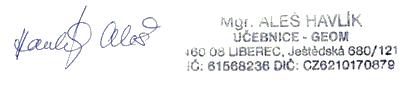 Název školy:Základní škola Kaplice, Školní 226Základní škola Kaplice, Školní 226Adresa školy:Školní 226, 382 41 KapliceŠkolní 226, 382 41 KapliceIČO školy: 00583669Tel: 728402466Email: skola@zsskolnikaplice.czEmail: skola@zsskolnikaplice.czRezervace náhradního plnění u naší firmyRezervace náhradního plnění u naší firmyRezervace náhradního plnění u naší firmyNEANOANOObjem spolupráce do NPodhadovaný objem vyčíslený v Kč: 150 000,-Kčveškerý odběrodhadovaný objem vyčíslený v Kč: 150 000,-Kčveškerý odběrčerpání NP – učebniceANONEčerpání NP – PS – pro žákyANONEčerpání NP – pap. a drog. zbožíANONE